SİVAS CUMHURİYET ÜNİVERSİTESİSAĞLIK BİLİMLERİ ENSTİTÜSÜ………………………….. ANA BİLİM DALI BAŞKANLIĞINAAdı Soyadı			: ……………………...T.C. Kimlik No		: ……………………… Öğrenci No			: ....................................   Ana Bilim Dalı		: ……………………………………………… Programı			: □Yüksek Lisans             □Doktora2547 sayılı Kanun’un 50/d maddesi uyarınca araştırma görevlisi kadrosundayım. 20..-20.. Güz/Bahar yarıyılında …………………………………… Ana Bilim Dalı Yüksek Lisans programından mezun oldum. 20..-20.. Güz/Bahar yarıyılında aynı Ana Bilim Dalının Doktora programına Yüksek Öğretim Kurulunun 02.09.2020 tarih ve E.54455 sayılı yazısının (a) bendi gereği, araştırma görevlileri için kullanılan kontenjanın doktora programı genel kontenjanı dışında tutulmasına istinaden, başvurmak istiyorum.Bilgi ve gereğini arz ederim.Tarih								 										             İmzaEkler:-Araştırma Görevlisi olduğuna dair belge-ALES belgesi-Yabancı Dil Sınavı Belgesi -Yüksek Lisans Diploması (veya Mezuniyet Belgesi) ve Transkripti-Erkek Adaylar İçin Askerlik Belgesi -Kimlik Fotokopisi-2 Fotoğrafİletişim Bilgileri:                                                                                 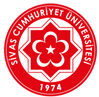 T.C.SİVAS CUMHURİYET ÜNİVERSİTESİSAĞLIK BİLİMLERİ ENSTİTÜSÜ50/D ARŞ GÖR DOKTORAYA BAŞVURU TALEP DİLEKÇESİ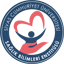 